Title: BIM моделирование – будущее, наступившее сейчасDescription: BIM моделирование используется архитектурно-строительной компанией для создания полноценного пакета проектной документации – от разработки общей концепции, до подробного чертежа установки мельчайших узлов. Про BIM моделирование говорится очень много и часто в контексте перехода всей архитектуры на цифровые носители – в частности решение госорганов принимать на рассмотрение проекты в электронном виде. Данное программное обеспечение позволяет комплексно подходить к созданию любых сооружений, быстро обмениваться информацией между участниками проекта, оперативно вносить правки и изменения. ГЕНПРОЕКТ, как один из лидеров строительного рынка, уже более 10 лет полностью перешел на BIM моделирование при создании жилых, общественных, социальных, промышленных и инфраструктурных объектов, а также одним из первых начал применять информационное моделирование в своей работе. BIM моделирование и его преимущества для архитекторов, конструкторов и инженеровЕсли рассматривать программное обеспечение более детально, то в нем можно найти сотни разнообразных плюсов для работы профессионалов различного направления, занятых в разработке проекта. Но есть несколько ключевых и основополагающих отличительных черт, которые и способствовали тому, что BIM моделирование стало столь популярно и востребовано среди архитекторов, дизайнеров, конструкторов, инженеров, строителей:высокая функциональность – BIM моделирование проводится с разноплановыми и узкоспециальными программами, которые являются взаимосвязанными. Система поддерживает различные форматы и позволяет импортировать любые наработки в общую базу, чтобы пользоваться ими в дальнейшем. По сути, большинство современных программ создаются такими, чтобы синхронизироваться с основным ПО;скорость работы – все участники проводят действия над одной и той же моделью, динамично реагируя на любые, вносимые партнерами, изменения. Таким образом, все специалисты трудятся одновременно, сокращая время разработки всего пакета проектной документации. BIM моделирование поддерживает удаленную работу с копиями и последующим внесением правок, а также все современные «облачные» технологии;автоматизация – многие процессы проходят самостоятельно, при минимальном участии проектировщиков. Если раньше работа выглядела приблизительно таким образом – создание чертежа-моделирование-спецификации-смета, то теперь специалисты работают с трехмерным макетом сразу, а все остальное происходит автоматически и параллельно;снижение вероятности ошибки – BIM моделирование проводится по заданным специалистом алгоритмам, куда включены нормы ГОСТов и СНиПов, определяющие рамки и правила создания сооружений. Любое несоответствие сразу видно проектировщикам и они могут его справить в процессе работы, что уменьшило количество несоответствий и коллизий менее чем до 1%.BIM моделирование признано лучшим программным обеспечением, позволяющим создавать строения любой сложности. Это наглядно видно в портфолио московской архитектурно-строительной компании ГЕНПРОЕКТ.ЗБП – 2700Плотность ключей – 5,0%Уникальность – 100/100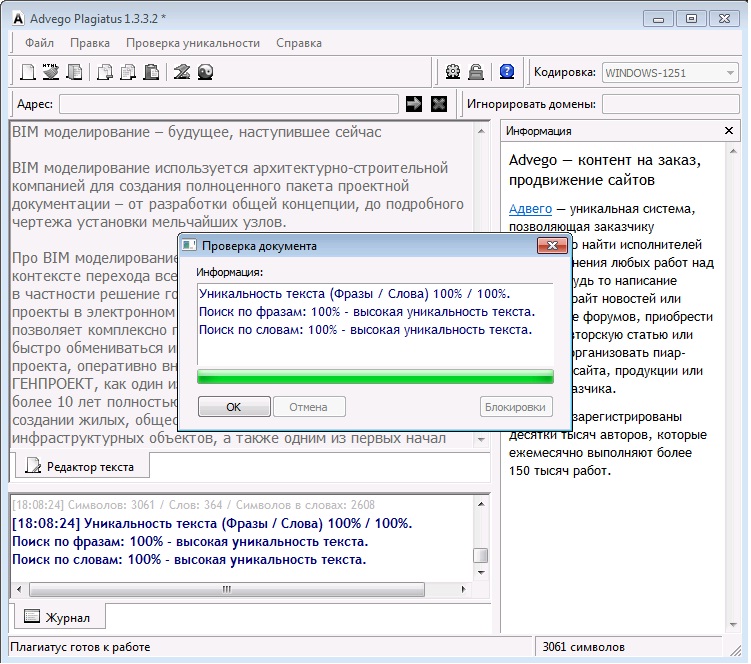 